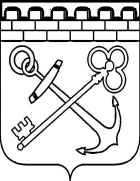 КОМИТЕТ ПО ПЕЧАТИ И СВЯЗЯМ С ОБЩЕСТВЕННОСТЬЮЛЕНИНГРАДСКОЙ ОБЛАСТИРАСПОРЯЖЕНИЕО проведении конкурсного отбора по предоставлению в 2019 году субсидий социально ориентированным некоммерческим организациям, выполняющим функции ресурсных центров поддержки деятельности социально ориентированных некоммерческих организаций на территории Ленинградской областиНа основании пункта 4.6 Порядка определения объема и предоставления субсидий из областного бюджета Ленинградской области социально ориентированным некоммерческим организациям Ленинградской области на реализацию проектов, утвержденного постановлением Правительства Ленинградской области от 15 февраля 2018 года № 46 (далее – Порядок), а также раздела 4 Положения об экспертном совете по проведению конкурсного отбора по предоставлению субсидий социально ориентированным некоммерческим организациям, выполняющим функции ресурсных центров поддержки деятельности социально ориентированных некоммерческих организаций на территории Ленинградской области, утвержденного приказом Комитета по печати и связям с общественностью Ленинградской области от 06.03.2018 № 9:Провести конкурсный отбор по предоставлению в 2019 году субсидий социально ориентированным некоммерческим организациям, выполняющим функции ресурсных центров поддержки деятельности социально ориентированных некоммерческих организаций на территории Ленинградской области (далее – СО НКО) на реализацию проектов на территории Ленинградской области (далее – Конкурсный отбор).Установить:Срок приема заявок на участие в конкурсном отборе на предоставление субсидий (далее – Заявка) с 9 часов 00 минут 04 апреля 2019 года до 17 часов 00 минут 21 апреля 2019 года.Определить:Направления и виды деятельности, по которым Комитетом по печати и связям с общественностью Ленинградской области (далее – Комитет) принимаются Заявки на участие в Конкурсном отборе согласно приложению № 1 к настоящему распоряжению;Способы подачи Заявок в Комитет:на бумажном носителе непосредственно (нарочно) с приложением Заявки на электронном носителе;в электронном виде в формате *.pdf или *.jpg, а также *.doc (*.docx) или *.rtf, посредством Интернет-ресурса media.lenobl.ru.При подаче Заявки на бумажном носителе  все листы Заявки должны быть прошиты и пронумерованы, скреплены печатью и подписью руководителя или иного уполномоченного представителя СО НКО;Месяцем заключения соглашений о предоставлении субсидии – май 2019 года.Начальнику отдела социальных коммуникаций Комитета –  А.А. Зеленину:Организовать прием Заявок в срок, установленный пунктом 2.1 настоящего распоряжения;Разместить на официальном сайте Комитета www.press.lenobl.ru информацию о проведении конкурсного отбора;Обеспечить формирование состава и работу Экспертного совета по проведению Конкурсного отбора;Контроль за исполнением настоящего распоряжения оставляю за собой.Приложение № 1к распоряжению Комитета по печати и связямс общественностью Ленинградской области от 29 марта 2019 года № 36Направления и виды деятельности социально ориентированных некоммерческих организаций, по которым принимаются заявки на участие в конкурсном отборе(при условии осуществления деятельности в соответствии с учредительными документами)оказание финансовой, информационно-консультационной поддержки социально ориентированным некоммерческим организациям Ленинградской области, направленной на осуществление ими в соответствии с учредительными документами видов деятельности, перечисленных в пункте 1 статьи 31.1 Федерального закона от 12 января 1996 года № 7-ФЗ «О некоммерческих организациях», в пунктах 1 - 7, 9 и 10 статьи 6 Областного закона Ленинградской области от 29.06.2012 № 52-оз «О государственной поддержке социально ориентированных некоммерческих организаций в Ленинградской области».29 марта 2019 года№ 36Исполняющий обязанностипредседателя Комитета по печатии связям с общественностьюЛенинградской областиД.Б. Фоменко